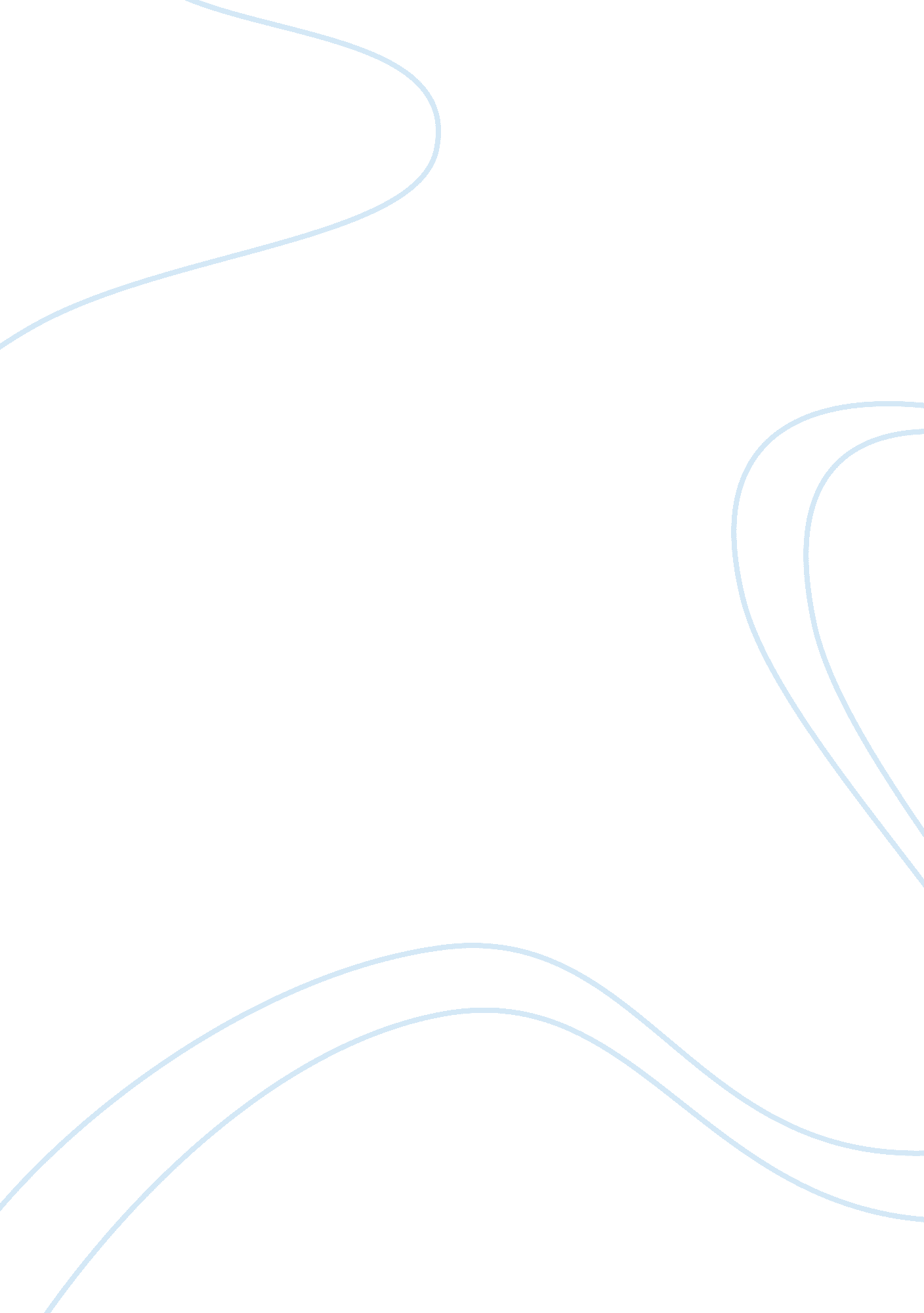 Editorial: oxytocin: control of bone and fat mass and metabolismHealth & Medicine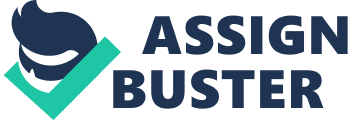 The Editorial on the Research Topic Oxytocin: Control of Bone and Fat Mass and Metabolism Osteoporosis and overweight/obesity constitute major worldwide public health burdens. Human life expectancy has increased continuously in industrialized countries. Aging is associated with immunosenescence, a decrease in hormonal secretion, lean mass, and bone mass, and an increase in fat accumulation. It has been reported that both obesity and osteoporosis are affected by genetic and environmental factors; bone remodeling and adiposity are both regulated through the hypothalamus and sympathetic nervous system ( 1 – 3 ). Furthermore, mesenchymal stem cell represents a common precursor for adipocytes and osteoblasts; adipose tissue and skeleton are known endocrine organs. Oxytocin (OT) belongs to the pituitary hormone family and regulates the function of peripheral target organs, including the mammary glands and smooth muscle of the uterus ( 4 ). Due to this property, it has commonly been used in other medical obstetrics without significant side effects ( 5 ). It also modulates a wide range of behaviors, such as social recognition, love, and fear ( 6 – 9 ). Of note, it has been established that OT pathway was involved in the physiology of bone remodeling by the analysis of OT and its cognate receptor knock-out mice ( 10 ). Furthermore, OTR-deficient mice exhibit disorders in several aspects of social behavior, bone defects, and develop late-onset obesity ( 10 – 14 ). Thus, OT emerges as a promising molecule in the treatment of osteoporosis and obesity as well as associated metabolic disorders such as type 2 diabetes. The levels of OT decreased with age. The crosstalk between bone and energy metabolism has been clearly evidenced in the last years through the investigations on the role of leptin, osteocalcin, and other molecules. Several reports, published recently, show clearly that OT could play an important role in the control of bone and fat mass and their metabolism ( 15 – 21 ). In conclusion, there are growing evidences showing that administration of OT holds promise as a potential therapy for both osteoporosis and weight gain/obesity, and may represent the first therapy targeting these two diseases linked to aging and their associated pathologies such as diabetes and cardiovascular disorders. In this research topic, we were able to assemble articles from prominent scientists in the field, which focused on different aspects of OT. It contains four reviews and two original research articles. The topic started with a mini review regarding the central role of OT and food intake ( Klockars et al. ) followed by an update on the relationship between fat and bone ( Colaianni et al. ), then a review on OT treatment in relation to leptin signaling ( Altirriba et al. ), analysis of OT treatment against diabetes and osteoporosis ( Elabd et al. ), and finally two research articles describing the sex-dependent effects of OT ( Beranger et al. ) and the importance of OT receptor in the control of thermoregulation ( Kasahara et al. ). I would like to thank the contributors and the reviewers for their help in putting interesting manuscripts in this special research topic. Author Contributions The author confirms being the sole contributor of this work and approved it for publication. Conflict of Interest Statement The author declares that the research was conducted in the absence of any commercial or financial relationships that could be construed as a potential conflict of interest. References 1. Greco EA, Lenzi A, Migliaccio S. The obesity of bone. Ther Adv Endocrinol Metab (2015)6 : 273–86. doi: 10. 1177/2042018815611004 PubMed Abstract | CrossRef Full Text | Google Scholar 2. Misra M, Klibanski A. Anorexia nervosa, obesity and bone metabolism. Pediatr Endocrinol Rev (2013)11 : 21–33. doi: 10. 1159/000443735 CrossRef Full Text | Google Scholar 3. Kawai M, de Paula FJ, Rosen CJ. New insights into osteoporosis: the bone-fat connection. J Intern Med (2012)272 : 317–29. doi: 10. 1111/j. 1365-2796. 2012. 02564. x PubMed Abstract | CrossRef Full Text | Google Scholar 4. Arrowsmith S, Wray S. Oxytocin: its mechanism of action and receptor signalling in the myometrium. J Neuroendocrinol (2014)26 : 356–69. doi: 10. 1111/jne. 12154 PubMed Abstract | CrossRef Full Text | Google Scholar 5. Smith JG, Merrill DC. Oxytocin for induction of labor. Clin Obstet Gynecol (2006)49 : 594–608. doi: 10. 1097/00003081-200609000-00019 PubMed Abstract | CrossRef Full Text | Google Scholar 6. Neumann ID. Oxytocin: the neuropeptide of love reveals some of its secrets. Cell Metab (2007)5 : 231–3. doi: 10. 1016/j. cmet. 2007. 03. 008 PubMed Abstract | CrossRef Full Text | Google Scholar 7. Kirsch P, Esslinger C, Chen Q, Mier D, Lis S, Siddhanti S, et al. Oxytocin modulates neural circuitry for social cognition and fear in humans. J Neurosci (2005)25 : 11489–93. doi: 10. 1523/JNEUROSCI. 3984-05. 2005 PubMed Abstract | CrossRef Full Text | Google Scholar 8. Kosfeld M, Heinrichs M, Zak PJ, Fischbacher U, Fehr E. Oxytocin increases trust in humans. Nature (2005)435 : 673–6. doi: 10. 1038/nature03701 PubMed Abstract | CrossRef Full Text | Google Scholar 9. Onaka T, Takayanagi Y, Yoshida M. Roles of oxytocin neurones in the control of stress, energy metabolism, and social behaviour. J Neuroendocrinol (2012)24 : 587–98. doi: 10. 1111/j. 1365-2826. 2012. 02300. x PubMed Abstract | CrossRef Full Text | Google Scholar 10. Tamma R, Colaianni G, Zhu LL, DiBenedetto A, Greco G, Montemurro G, et al. Oxytocin is an anabolic bone hormone. Proc Natl Acad Sci U S A (2009)106 : 7149–54. doi: 10. 1073/pnas. 0901890106 PubMed Abstract | CrossRef Full Text | Google Scholar 11. Nishimori K, Young LJ, Guo Q, Wang Z, Insel TR, Matzuk MM. Oxytocin is required for nursing but is not essential for parturition or reproductive behavior. Proc Natl Acad Sci U S A (1996)93 : 11699–704. doi: 10. 1073/pnas. 93. 21. 11699 PubMed Abstract | CrossRef Full Text | Google Scholar 12. Ferguson JN, Young LJ, Hearn EF, Matzuk MM, Insel TR, Winslow JT. Social amnesia in mice lacking the oxytocin gene. Nat Genet (2000)25 : 284–8. doi: 10. 1038/77040 PubMed Abstract | CrossRef Full Text | Google Scholar 13. Takayanagi Y, Yoshida M, Bielsky IF, Ross HE, Kawamata M, Onaka T, et al. Pervasive social deficits, but normal parturition, in oxytocin receptor-deficient mice. Proc Natl Acad Sci U S A (2005)102 : 16096–101. doi: 10. 1073/pnas. 0505312102 PubMed Abstract | CrossRef Full Text | Google Scholar 14. Takayanagi Y, Kasahara Y, Onaka T, Takahashi N, Kawada T, Nishimori K. Oxytocin receptor-deficient mice developed late-onset obesity. Neuroreport (2008)19 : 951–5. doi: 10. 1097/WNR. 0b013e3283021ca9 PubMed Abstract | CrossRef Full Text | Google Scholar 15. Deblon N, Veyrat-Durebex C, Bourgoin L, Caillon A, Bussier AL, Petrosino S, et al. Mechanisms of the anti-obesity effects of oxytocin in diet-induced obese rats. PLoS One (2011)6 : e25565. doi: 10. 1371/journal. pone. 0025565 PubMed Abstract | CrossRef Full Text | Google Scholar 16. Zhang G, Bai H, Zhang H, Dean C, Wu Q, Li J, et al. Neuropeptide exocytosis involving synaptotagmin-4 and oxytocin in hypothalamic programming of body weight and energy balance. Neuron (2011)69 : 523–35. doi: 10. 1016/j. neuron. 2010. 12. 036 PubMed Abstract | CrossRef Full Text | Google Scholar 17. Maejima Y, Iwasaki Y, Yamahara Y, Kodaira M, Sedbazar U, Yada T. Peripheral oxytocin treatment ameliorates obesity by reducing food intake and visceral fat mass. Aging (Albany NY) (2011)3 : 1169–77. doi: 10. 18632/aging. 100408 PubMed Abstract | CrossRef Full Text | Google Scholar 18. Beranger GE, Pisani DF, Castel J, Djedaini M, Battaglia S, Amiaud J, et al. Oxytocin reverses ovariectomy-induced osteopenia and body fat gain. Endocrinology (2014)155 : 1340–52. doi: 10. 1210/en. 2013-1688 PubMed Abstract | CrossRef Full Text | Google Scholar 19. Lawson EA, Marengi DA, DeSanti RL, Holmes TM, Schoenfeld DA, Tolley CJ. Oxytocin reduces caloric intake in men. Obesity (Silver Spring) (2015)23 : 950–6. doi: 10. 1002/oby. 21069 PubMed Abstract | CrossRef Full Text | Google Scholar 20. Altirriba J, Pataky Z, Golay A, Rohner-Jeanrenaud F. [Oxytocin: metabolic effects and potential use for obesity treatment]. Rev Med Suisse (2015)11 : 97–100. PubMed Abstract | Google Scholar 21. Blevins JE, Thompson BW, Anekonda VT, Ho JM, Graham JL, Roberts ZS, et al. Chronic CNS oxytocin signaling preferentially induces fat loss in high fat diet-fed rats by enhancing satiety responses and increasing lipid utilization. Am J Physiol Regul Integr Comp Physiol (2016) ajpregu 00220 2015. doi: 10. 1152/ajpregu. 00220. 2015 CrossRef Full Text | Google Scholar 